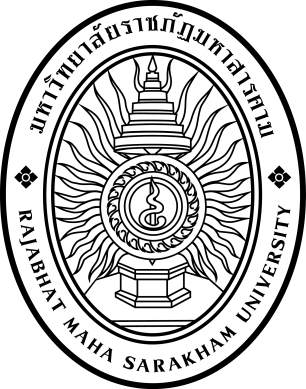 รายงานการวิจัยเรื่อง............................................ภาษาไทย.......................................................................................ภาษาอังกฤษ.............................................................................ชื่อผู้วิจัย (ไทย)...............................................................................ชื่อผู้วิจัย (อังกฤษ)........................................มหาวิทยาลัยราชภัฏมหาสารคาม2559ลิขสิทธิ์ของมหาวิทยาลัยราชภัฏมหาสารคาม(งานวิจัยนี้ได้รับทุนอุดหนุนจากสำนักกองทุนสนับสนุนการสร้างเสริมสุขภาพ (สสส.) โครงการวิจัยและพัฒนาเชิงพื้นที่เพื่อชุมชนเข้มแข็งและท้องถิ่นน่าอยู่อย่างยั่งยืนตามแนวปรัชญาเศรษฐกิจพอเพียง งบประมาณ 2560-2561)ชื่อเรื่อง		: ...............................................	ผู้วิจัย 		:. ..............................................หน่วยงาน 	: ............................................... ปีที่ได้รับทุน 		:	...............................................ปีที่สำเร็จ			:	...............................................บทคัดย่อ	การวิจัยเรื่อง ............................... มีวัตถุประสงค์เพื่อ.....................................................................กลุ่มตัวอย่าง........................................................................ เครื่องมือ....................................................กระบวนการวิจัย/กระบวนการเก็บรวบรวมข้อมูล...................................................................................การวิเคราะห์ข้อมูล.......................................................................................................... ผลการวิจัย พบว่า 	ผลการวิจัย พบว่า  .................................................................................................................................................................... .................................................................................................................................................................... .................................................................................................................................................................... .................................................................................................................................................................... .................................................................................................................................................................... 	องค์ความรู้ที่ได้จากการวิจัย พบว่า .................................................................................................................................................................... .................................................................................................................................................................... .................................................................................................................................................................... .................................................................................................................................................................... .................................................................................................................................................................... .................................................................................................................................................................... .................................................................................................................................................................... 	นวัตกรรมการพัฒนาที่ได้จากการวิจัย พบว่า .................................................................................................................................................................... .................................................................................................................................................................... .................................................................................................................................................................... .................................................................................................................................................................... .................................................................................................................................................................... .................................................................................................................................................................... .................................................................................................................................................................... TITLE		:	...............................................	AUTHOR	:	...............................................	ORGANIZATION :	...............................................	GRANT	 YEAR  	:	...............................................	Finish YEAR	:	...............................................	ABSTRACT....................................................................................................................................................................................................................................................................................................................................................................................................................................................................................................................................................................................................................................................................................................................................................................................................................................................................................................................................................................................................................................................................................................................................................................................................................................................................................................................................................................................................................................................................................................................................	The research Results were; .................................................................................................................................................................... .................................................................................................................................................................... .................................................................................................................................................................... .................................................................................................................................................................... ....................................................................................................................................................................  	The body of knowledge were : .................................................................................................................................................................... .................................................................................................................................................................... .................................................................................................................................................................... ....................................................................................................................................................................	The innovation was found that ;.................................................................................................................................................................... .................................................................................................................................................................... .................................................................................................................................................................... .................................................................................................................................................................... .................................................................................................................................................................... กิตติกรรมประกาศ.................................................................................................................................................................... .................................................................................................................................................................... .................................................................................................................................................................... .................................................................................................................................................................... .................................................................................................................................................................... .................................................................................................................................................................... .................................................................................................................................................................... .................................................................................................................................................................... .................................................................................................................................................................... .................................................................................................................................................................... .................................................................................................................................................................... ชื่อ-สกุลผู้วิจัยสารบัญหัวเรื่อง		หน้าบทคัดย่อ	  		คABSTRACT  		จกิตติกรรมประกาศ  		ชสารบัญ  .........................................................................................................		ซสารบัญตาราง  .........................................................................................................		ฎสารบัญแผนภาพ  .......................................................................		ฐสารบัญภาพ  .......................................................................		ฑบทที่  1  บทนำ  		 	ความเป็นมาและความสำคัญของปัญหา  		 	วัตถุประสงค์การวิจัย  		 	สมมติฐานการวิจัย  		 	ขอบเขตการวิจัย  		 	นิยามศัพท์เฉพาะ  		 	ประโยชน์ที่ได้รับจากการวิจัย  		 บทที่  2  แนวคิด ทฤษฎี และงานวิจัยที่เกี่ยวข้อง  		 	แนวคิดเกี่ยวกับ		 	แนวคิดเกี่ยวกับ		 	บริบททั่วไปในพื้นที่วิจัย  		 	งานวิจัยที่เกี่ยวข้อง  		 	กรอบแนวคิดการวิจัย  		 บทที่  3  ระเบียบวิธีการวิจัย  		 	แหล่งข้อมูล			เครื่องมือเก็บรวบรวมข้อมูล			การเก็บรวบรวมข้อมูล			การวิเคราะห์ข้อมูล		 หัวเรื่อง		หน้าบทที่  4  ผลการวิเคราะห์ข้อมูล  		  	ผลการวิจัย			องค์ความรู้จาการวิจัย			นวัตกรรมจากการวิจัย		บทที่  5  สรุปผล อภิปรายผล และข้อเสนอแนะ  		 	สรุปผลการวิจัย  		 	อภิปรายผล  		 	ข้อเสนอแนะ  		 บรรณานุกรม  		 ภาคผนวก  		 ประวัติผู้วิจัย		 สารบัญตารางตารางที่ 	หน้าตารางที่ 1 		ตารางที่ 2 		ตารางที่ 3 		ตารางที่ n 		สารบัญแผนภาพแผนภาพที่ 	หน้าแผนภาพที่ 1  		แผนภาพที่ 2  		แผนภาพที่ 3  		แผนภาพที่ n  		สารบัญภาพภาพที่	หน้าภาพที่ 1 		ภาพที่ 2 		ภาพที่ 3 		ภาพที่ n 		บทที่ 1 บทนำความเป็นมาและความสำคัญของปัญหา	(ความเป็นมาของเรื่องที่จะวิจัย) .................................................................................................................................................................... .................................................................................................................................................................... 	(ความสำคัญของเรื่องที่จะวิจัยว่ามีความสำคัญต่อสังคม ชุมชน ประเทศชาติอย่างไร) .................................................................................................................................................................... .................................................................................................................................................................... .................................................................................................................................................................... 	(กล่าวถึงสภาพปัญหาในพื้นที่ซึ่งเป็นปัญหาที่เกี่ยวข้องกับเรื่องที่จะศึกษา).................................................................................................................................................................... .................................................................................................................................................................... .................................................................................................................................................................... .................................................................................................................................................................... 	 (สรุปหลักการและเหตุผลเพื่อนำไปสู่การวิจัยในครั้งนี้).................................................................................................................................................................... .................................................................................................................................................................... .................................................................................................................................................................... .................................................................................................................................................................... คำถามการวิจัย.................................................................................................................................................................... .................................................................................................................................................................... .................................................................................................................................................................... วัตถุประสงค์การวิจัย.................................................................................................................................................................... .................................................................................................................................................................... .................................................................................................................................................................... สมมติฐานการวิจัย (ถ้ามี).................................................................................................................................................................... .................................................................................................................................................................... .................................................................................................................................................................... ขอบเขตของการศึกษา 	1. ขอบเขตด้านพื้นที่ .................................................................................................................................................................... 	2. ขอบเขตด้านด้านเนื้อหา .................................................................................................................................................................... .................................................................................................................................................................... .................................................................................................................................................................... 	3. ขอบเขตด้านแหล่งข้อมูล (ประชากรและกลุ่มตัวอย่าง).................................................................................................................................................................... .................................................................................................................................................................... .................................................................................................................................................................... .................................................................................................................................................................... .................................................................................................................................................................... .................................................................................................................................................................... 	4. ขอบเขตด้านระยะเวลา .................................................................................................................................................................... นิยามศัพท์เฉพาะ	(นำคำสำคัญ (key word) ในชื่อเรื่องมาให้ความหมาย) .................................................................................................................................................................... .................................................................................................................................................................... .................................................................................................................................................................... .................................................................................................................................................................... .................................................................................................................................................................... .................................................................................................................................................................... ประโยชน์ที่คาดว่าจะได้รับ .................................................................................................................................................................... .................................................................................................................................................................... .................................................................................................................................................................... บทที่ 2 แนวคิด ทฤษฎี และงานวิจัยที่เกี่ยวข้อง	การวิจัยเรื่อง............................................................ผู้วิจัยได้ทำการทบทวนแนวคิด ทฤษฎี และงานวิจัยที่เกี่ยวข้อง  ดังนี้	แนวคิดที่เกี่ยวกับ..........................................	ทฤษฎีที่เกี่ยวกับ...............................................	บริบทพื้นที่วิจัย	งานวิจัยที่เกี่ยวข้อง	กรอบแนวคิดการวิจัย แนวคิดที่เกี่ยวกับ.............................................................................................................................................................................................................. .................................................................................................................................................................... ทฤษฎีที่เกี่ยวกับ................................................................................................................................................................................................................... .................................................................................................................................................................... บริบทพื้นที่วิจัย.................................................................................................................................................................... .................................................................................................................................................................... .................................................................................................................................................................... งานวิจัยที่เกี่ยวข้อง.................................................................................................................................................................... .................................................................................................................................................................... .................................................................................................................................................................... .................................................................................................................................................................... .................................................................................................................................................................... .................................................................................................................................................................... กรอบแนวคิดการวิจัย .................................................................................................................................................................... .................................................................................................................................................................... บทที่ 3 ระเบียบวิธีวิจัย	การวิจัยเรื่อง............................................................ผู้วิจัยได้ออกแบบระเบียบวิธีวิจัย ประกอบด้วยหัวข้อต่อไปนี้	แหล่งข้อมูล (อาจใช้ “ประชากรและกลุ่มตัวอย่าง” ก็ได้)	เครื่องมือที่ใช้ในการวิจัย	การเก็บรวบรวมข้อมูล	การวิเคราะห์ข้อมูลแหล่งข้อมูล (อาจใช้ “ประชากรและกลุ่มตัวอย่าง” ก็ได้).................................................................................................................................................................... .................................................................................................................................................................... เครื่องมือที่ใช้ในการวิจัย	1.ลักษณะของเครื่องมือ.................................................................................................................................................................... .................................................................................................................................................................... .................................................................................................................................................................... 	2.ขั้นตอนการสร้างเครื่องมือ.................................................................................................................................................................... .................................................................................................................................................................... .................................................................................................................................................................... 	3.การหาคุณภาพของเครื่องมือ.................................................................................................................................................................... .................................................................................................................................................................... การเก็บรวบรวมข้อมูล.................................................................................................................................................................... .................................................................................................................................................................... การวิเคราะห์ข้อมูล.................................................................................................................................................................... .................................................................................................................................................................... .................................................................................................................................................................... บทที่ 4ผลการวิเคราะห์ข้อมูล	การวิจัยเรื่อง............................................................ผู้วิจัยได้นำเสนอผลการวิเคราะห์ข้อมูล  ดังต่อไปนี้ 		สัญลักษณ์ในการวิเคราะห์ข้อมูล (ถ้ามี)		ขั้นตอนการวิเคราะห์ข้อมูล  		ผลการวิเคราะห์ข้อมูล  		องค์ความรู้ที่ได้จากการวิจัย		นวัตกรรมจากผลการวิจัย สัญลักษณ์ในการวิเคราะห์ข้อมูล (ถ้ามี) .................................................................................................................................................................... .................................................................................................................................................................... ขั้นตอนการวิเคราะห์ข้อมูล  .................................................................................................................................................................... .................................................................................................................................................................... .................................................................................................................................................................... ผลการวิเคราะห์ข้อมูล  .................................................................................................................................................................... .................................................................................................................................................................... .................................................................................................................................................................... .................................................................................................................................................................... องค์ความรู้ที่ได้จากการวิจัย.................................................................................................................................................................... .................................................................................................................................................................... .................................................................................................................................................................... นวัตกรรมจากผลการวิจัย .................................................................................................................................................................... .................................................................................................................................................................... .................................................................................................................................................................... บทที่ 5สรุปผล อภิปรายผล และข้อเสนอแนะ	การวิจัย เรื่อง....................................................................... โดยมีวัตถุประสงค์เพื่อ........................................................................................................................................... แหล่งข้อมูลการวิจัย (อาจเรียกว่า “กลุ่มตัวอย่าง” ก็ได้) ได้แก่ ................................................................................................เครื่องมือเก็บรวบรวมข้อมูลประกอบด้วย/คือ...........................................................................................กระบวนการเก็บรวบรวมข้อมูล ดำเนินการดังนี้ ........................................................................................................................................................................................................................................................ทำการวิเคราะห์ข้อมูล................................................................................................................................................................................................................................................................................................... ผู้วิจัยได้สรุปผลการวิจัย อภิปรายผล และข้อเสนอแนะ ดังต่อไปนี้สรุปผลการวิจัย	การวิจัย เรื่อง ............................................................ สรุปผลการวิจัย ดังนี้ 	ผลการวิจัยพบว่า .................................................................................................................................................................. .................................................................................................................................................................. ..................................................................................................................................................................	องค์ความรู้จากการวิจัย พบว่า .................................................................................................................................................................. .................................................................................................................................................................. ..................................................................................................................................................................	นวัตกรรมจากการวิจัย พบว่า .................................................................................................................................................................. .................................................................................................................................................................. ..................................................................................................................................................................อภิปรายผลการวิจัย  	จากการศึกษาเรื่อง...................................มีประเด็นที่น่าสนใจนำมาอภิปรายผล ดังนี้  	ผลการวิจัย พบว่า .......................................................................................................................................................................................................................................................................... ..................................................................................................................................................................	สอดคล้องกับแนวคิด/ทฤษฎี/ผลการศึกษาของ ......................................................... เรื่อง .............................................ที่อธิบายว่า.................................................................................................... ....................................................................................................................................................................	ทั้งนี้อาจเป็นเพราะ (ทั้งนี้อาจเนื่องจาก)...........................................................................................................................................................................................................................................ข้อเสนอแนะ	1. ข้อเสนอแนะในการนำไปใช้ 		1.1. อาศัยฐานคิดจากดวัตถุประสงค์ข้อที่ 1 (ประเด็นที่เป็นจุดแข็ง/จุดอ่อน จะส่งเสริมหรือแก้ปัญหาอย่างไร)....................................................................................................................................................................		1.2. อาศัยฐานคิดจากดวัตถุประสงค์ข้อที่ 2 (ปัจจัยเชิงสาเหตุที่มีผลต่อประเด็นหลักหรือMain Idea หรือ ตัวแปรตาม ที่ค้นพบจะเอาไปใช้ประโยชน์อย่างไรในการส่งเสริมหรือแก้ปัญหาหรือพัฒนาประเด็นที่ทำวิจัย).................................................................................................................................................................... 		1.3. อาศัยฐานคิดจากดวัตถุประสงค์ข้อที่ 3 (ข้อเสนออื่นๆ ที่กลุ่มตัวอย่างเสนอมาจะนำไปใช้ประโยชน์อย่างไร ในการส่งเสริมหรือแก้ปัญหาหรือพัฒนาประเด็นที่ทำวิจัย) ....................................................................................................................................................................  	3. ข้อเสนอแนะในการวิจัยครั้งต่อไป  .................................................................................................................................................................... บรรณานุกรม(การเขียนบรรณานุกรมให้ใช้ APA Style)เช่น คะนึงนิจ ศรีบัวเอี่ยม และคณะ. (2545). แนวทางการเสริมสร้างประชาธิปไตยแบบมีส่วนร่วมตามรัฐธรรมนูญแห่งราชอาณาจักรไทย พ.ศ. 2540 : ปัญหาอุปสรรคและทางออก. กรุงเทพ ฯ : สถาบันพระปกเกล้า.จันทนา สุทธิจารี. (2544). “การมีส่วนร่วมของประชาชน” ในการเมืองการปกครองของไทยตามรัฐธรรมนูญฉบับประชาชน. กรุงเทพ ฯ : วี.เจ.พริ้นเตอร์.จำรัส นวลนิ่ม. 2540. การศึกษากับการพัฒนาประเทศ : แนวความคิดและวิธีปฏิบัติ. กรุงเทพ ฯ :สำนักพิมพ์โอเดียนสโตร์. ณัชชาภัทร อุ่นตรงจิตร. (2548). รัฐศาสตร์. (พิมพ์ครั้งที่ 2). กรุงเทพ ฯ : จุฬาลงกรณ์มหาวิทยาลัย.ติน ปรัชญพฤทธิ์. (2548). บุคลิกภาพและการจูงใจ ใน เอกสารประกอบการสอนชุดวิชาพฤติกรรมมนุษย์ในองค์การ. พิมพ์ครั้งที่ 23. นนทบุรี : มหาวิทยาลัยสุโขทัยธรรมาธิราช.ถวิลวดี บุรีกุล. (2548). การมีส่วนร่วมแนวคิดทฤษฎี และกระบวนการ. กรุงเทพ ฯ : บริษัทพาณิชพระนครจํากัด.ทองใบ สุดชารี. (2543). ทฤษฎีองค์การวิเคราะห์แนวความคิดทฤษฎีและการประยุกต์. กรุงเทพ ฯ : คณะวิทยาการจัดการ มหาวิทยาลัยราชภัฏอุบลราชธานี.ทินพันธ์ นาคะตะ. (2543). ประชาธิปไตยไทย. (พิมพ์ครั้งที่ 2). กรุงเทพ ฯ : ห้างหุ้นส่วนจำกัด สหายบล็อกและการพิมพ์. ภิญโญ สาธร. (2517). “ประชาธิปไตยสังคมนิยมกับคนไทย” บทความเขียนลง “หนังสือ มหาวิทยาลัย 23 ตุลาคม 2517. กรุงเทพฯ : แผนกสาราณียกร สโมสรนิสิตจุฬาลงกรณ์มหาวิทยาลัย. [ออนไลน์], เข้าถึงได้จาก http : //sayamsubin.blogspot.com/2015/01/normal-0-false-false-false-en-us-x-none.html [20 เมษายน 2557]มนตรี เจนวิทย์การ. (2555). ระบอบประชาธิปไตยไทยจะไปทางไหน : อนาคตประชาธิปไตยเสรีนิยมท่ามกลางกระแสครอบงำของอำนาจนิยม. วารสารสถาบันพระปกเกล้า, 10 (1), 29 – 42.Bertrand, D. J. (1991). Defining and Measuring Political, In Democracy and Human Rights in Developing Countries. London : Lynne Rienner.Bish, Robert L. The Public Economy of Metropolitan Areas. Chicago: Markham Publishing Company, 1971Dewey, J. (1967). Reconstruction in philosophy. Boston : Beacon. Downs, Anthony. (1957). An Economic Theory of Democracy. New York: Harper & Row, p. 6.Homans, George C. (1958). Social Behavior as Exchange. American Journal of Sociology, 63(6), 597 - 606.Hospers, J. (1967). An Introduction to Philosophical Analysis. New Jersey : Prentice-Hall.Huntington, Samuel P., and John M. Nelson. (1982). No Easy Choice : Political Participation in Developing Countries. Cambridge: Harvard University Press. ภาคผนวก ....................................................................................................................................................................................................................................................................................................................................................................................................................................................................................................................................................................................................................................................................................................................................................................................................................................................ประวัติผู้วิจัย................................................................................................................................................................................................................................................................................................................................................................................................................................................................................................................................................................................................................................................................................